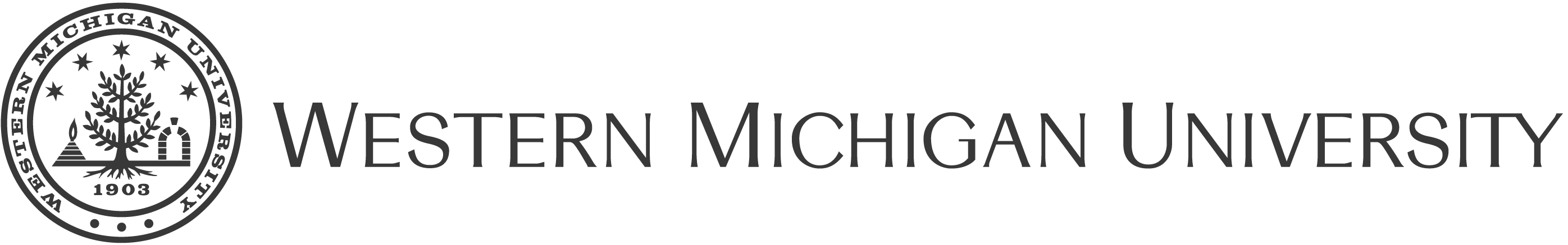 APPEAL FOR A HARDSHIP WITHDRAWAL(Effective Summer I, 2011 and beyond)Permission to withdraw from a course after the student-initiated withdrawal period has passed may be granted ONLY for hardship circumstances beyond your control that limited your ability to perform normally in the course. Hardship may include (but not be limited to): severe physical or mental illness; injury of student or close family member; death of a close family member; act of violence; and exigencies of military service (where established procedures are not applicable).  Examples of situations NOT considered a “hardship” include (but are not limited to): student dislikes course, teaching method or professor; student considers course too difficult; student has taken on more academic or other obligations than student can handle; change in major so course no longer needed; financial constraints; any situations of resolved or unresolved academic integrity charges.  A statement from you and documentation verifying the extenuating circumstances MUST accompany your appeal for a hardship withdrawal. When the appeal form, statement, and documentation are received, a Hardship Assessment Panel will review your case and render a decision. Your appeal CANNOT be reviewed until all information (appeal form, type-written statement, and documentation) is received by the Office of the Ombudsman.  International students are strongly urged to meet with the Office of International Admissions and Services for further direction.  	If you are a financial aid recipient and withdraw from some or all of your classes, the outcomes may include loss of future financial aid eligibility, reduced aid awarded for the semester, or required return of refunded aid.   Communication with the Student Financial Aid office is strongly recommended.PLEASE NOTE: Except for documented and exceptional circumstances, hardship appeals will not be accepted more than one year after the end of the term or session for which the hardship was documented.  All petitions filed after the one year timeline must be granted an exception by the Office of the Provost prior to consideration by the Hardship Assessment Panel.  The Office of the University Ombudsman will facilitate the exception process.  The decision to grant a hardship withdrawal is made by the Grade Appeal and Program Dismissal Appeals Committee (GAPDAC). Appeals are reviewed in the order received and results may take up to 6-8 weeks.   ALL DECISIONS OF GAPDAC ARE FINAL AND NOT SUBJECT TO APPEAL! Please follow the instructions listed below:Complete this 2 page form (if appealing for more than one semester, a separate form is required for each semester).  Type a statement explaining the circumstances you experienced. Be sure to sign the statement.Supporting documentation certifying your circumstances MUST accompany your appeal.  Results of the appeal will be sent to you via the email address you provide below.  Please print your email address legibly.  Please submit your hardship withdrawal information to: 	Office of the Ombudsman 	Office 2420, Faunce Student Services BuildingWestern Michigan University	Phone: (269) 387-0718                 1903 W. Michigan Avenue	FAX: (269) 387-0716                 Kalamazoo, MI 49008-5295	ombd_info@wmich.eduIs this grade the result of academic integrity charges?  Yes  ___    No ___            Did you ever attend this course?  Yes ____  No ____ Have you consulted with Financial Aid?   Yes ______ No ____     N/A ___   International Student Services?  Yes ____  No ____     N/A ____Have you previously appealed to withdraw from these courses for this year and semester?      Yes _____  No ____Name ___________________________________________________________	Date of Request ________________________________WIN __________________________________ 	Telephone Number _____________________________Address ___________________________________________ City_____________________________ State________________ 	ZIP_____________E-mail Address_____________________________________________________________	Currently Enrolled Student?       YES 	      NO  Semester (check):      FALL          SPRING           SUMMER I            SUMMER II         	Year_______________TWO-SIDED FORM – please turn over & signRevised with PCC approval:  December 2, 2014By Engaging in the Hardship withdrawal process I give the Office of the University Ombudsman / Western Michigan University permission to share submitted materials with a 3-person GAPDAC panel for review.   If approved, I give the Office of the Ombudsman permission to share the results with the Registrar’s Office.  _________________________________                  _________________________ Signed                                                                                Date	DepartmentCourse NumberDepartmentCourse NumberDepartmentCourse Number